ZPRAVODAJ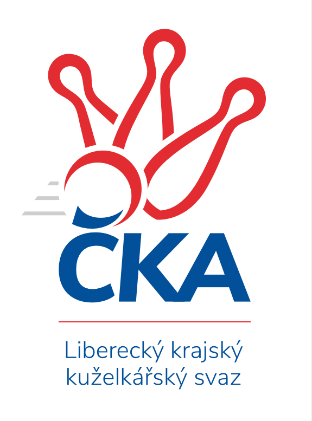 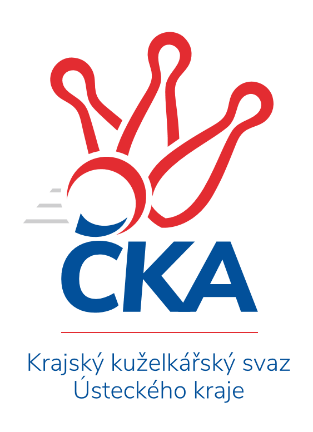 SEVEROČESKÁ DIVIZE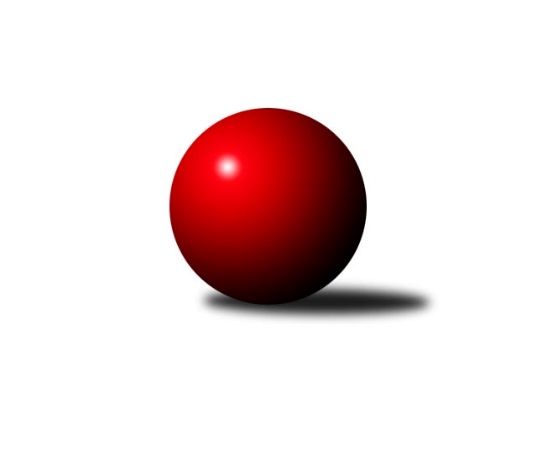 Č.12Ročník 2019/2020	18.1.2020Nejlepšího výkonu v tomto kole: 2810 dosáhlo družstvo: TJ VTŽ ChomutovVýsledky 12. kolaSouhrnný přehled výsledků:SK Děčín	- TJ Doksy	1:7	2357:2447	4.5:7.5	17.1.TJ Lokomotiva Liberec	- SK Skalice	7:1	2474:2301	8.0:4.0	17.1.TJ Sokol Údlice	- TJ Dynamo Liberec B	6.5:1.5	2646:2381	9.0:3.0	18.1.SK Plaston Šluknov	- TJ Kovostroj Děčín	5:3	2682:2559	6.0:6.0	18.1.TJ KK Louny	- TJ VTŽ Chomutov	2:6	2692:2810	5.0:7.0	18.1.TJ Jiskra Nový Bor	- TJ Bižuterie Jablonec n. N.	4:4	2522:2499	6.0:6.0	18.1.Tabulka družstev:	1.	TJ Sokol Údlice	12	11	0	1	68.0 : 28.0 	90.5 : 53.5 	 2598	22	2.	TJ VTŽ Chomutov	12	9	1	2	63.5 : 32.5 	83.0 : 61.0 	 2614	19	3.	TJ Jiskra Nový Bor	12	8	2	2	61.5 : 34.5 	82.0 : 62.0 	 2602	18	4.	SK Skalice	12	7	0	5	51.0 : 45.0 	77.0 : 67.0 	 2546	14	5.	TJ Bižuterie Jablonec n. N.	12	6	2	4	48.5 : 47.5 	70.0 : 74.0 	 2551	14	6.	TJ KK Louny	12	6	1	5	52.0 : 44.0 	78.0 : 66.0 	 2592	13	7.	TJ Doksy	12	6	1	5	51.0 : 45.0 	73.0 : 71.0 	 2478	13	8.	SK Plaston Šluknov	12	6	0	6	44.0 : 52.0 	68.0 : 76.0 	 2555	12	9.	TJ Lokomotiva Liberec	12	5	1	6	47.5 : 48.5 	72.0 : 72.0 	 2482	11	10.	TJ Dynamo Liberec B	12	2	0	10	36.5 : 59.5 	59.0 : 85.0 	 2478	4	11.	TJ Kovostroj Děčín	12	2	0	10	31.0 : 65.0 	65.0 : 79.0 	 2547	4	12.	SK Děčín	12	0	0	12	21.5 : 74.5 	46.5 : 97.5 	 2418	0Podrobné výsledky kola:	 SK Děčín	2357	1:7	2447	TJ Doksy	Kamila Ledwoňová	 	 190 	 200 		390 	 0:2 	 427 	 	210 	 217		Jiří Klíma st.	Aleš Glaser	 	 151 	 200 		351 	 1:1 	 364 	 	184 	 180		Jiří Kucej	Pavel Čubr	 	 193 	 193 		386 	 0.5:1.5 	 390 	 	193 	 197		Jaroslava Vacková	Miloslav Plíšek	 	 209 	 209 		418 	 1:1 	 423 	 	219 	 204		Josef Březina	Martin Ledwoň	 	 205 	 216 		421 	 2:0 	 400 	 	196 	 204		Václav Paluska	Radek Mach	 	 200 	 191 		391 	 0:2 	 443 	 	218 	 225		Jiří Kuricrozhodčí: Radek MachNejlepší výkon utkání: 443 - Jiří Kuric	 TJ Lokomotiva Liberec	2474	7:1	2301	SK Skalice	Nataša Kovačovičová	 	 197 	 220 		417 	 1:1 	 382 	 	202 	 180		Ladislav Javorek ml.	Jiří Pachl	 	 206 	 198 		404 	 1:1 	 407 	 	212 	 195		Eduard Kezer ml.	Aleš Havlík	 	 207 	 201 		408 	 2:0 	 374 	 	200 	 174		Jiří Piskáček	Jana Kořínková	 	 203 	 215 		418 	 1:1 	 393 	 	208 	 185		Jiří Šácha	Václav Vlk	 	 208 	 205 		413 	 2:0 	 355 	 	177 	 178		Oldřich Vlasák	Jan Pašek ml.	 	 204 	 210 		414 	 1:1 	 390 	 	176 	 214		Robert Häringrozhodčí: Václav VlkNejlepší výkon utkání: 418 - Jana Kořínková	 TJ Sokol Údlice	2646	6.5:1.5	2381	TJ Dynamo Liberec B	Petr Mako	 	 204 	 214 		418 	 1:1 	 418 	 	207 	 211		Ladislav Wajsar ml.	Emil Campr	 	 188 	 206 		394 	 0:2 	 429 	 	211 	 218		Ludvík Szabo	Vladimír Hurník	 	 253 	 245 		498 	 2:0 	 477 	 	247 	 230		Zdeněk Pecina st.	Oldřich Fadrhons	 	 219 	 200 		419 	 2:0 	 377 	 	197 	 180		Emílie Císařovská	Jaroslav Verner	 	 243 	 222 		465 	 2:0 	 336 	 	176 	 160		Hana Vnoučková	Martin Vršan	 	 224 	 228 		452 	 2:0 	 344 	 	169 	 175		Marek Valentarozhodčí: Petr MakoNejlepší výkon utkání: 498 - Vladimír Hurník	 SK Plaston Šluknov	2682	5:3	2559	TJ Kovostroj Děčín	Ladislav Hojný	 	 220 	 212 		432 	 1:1 	 436 	 	226 	 210		Adéla Molnár Exnerová	Petr Vajnar	 	 235 	 234 		469 	 2:0 	 398 	 	193 	 205		Pavel Piskoř	Eliška Marušáková	 	 241 	 211 		452 	 1:1 	 432 	 	192 	 240		Petr Veselý	Jan Sklenář	 	 216 	 202 		418 	 0:2 	 454 	 	232 	 222		Ladislav Bírovka	Radek Marušák	 	 252 	 236 		488 	 2:0 	 392 	 	199 	 193		Pavel Jablonický	Václav Kořánek	 	 210 	 213 		423 	 0:2 	 447 	 	214 	 233		Tomáš Novákrozhodčí: Ladislav HojnýNejlepší výkon utkání: 488 - Radek Marušák	 TJ KK Louny	2692	2:6	2810	TJ VTŽ Chomutov	Patrik Lojda	 	 228 	 234 		462 	 2:0 	 444 	 	219 	 225		Stanislav Rada	Libor Marek	 	 206 	 239 		445 	 0:2 	 493 	 	228 	 265		Stanislav Šmíd st.	Jitka Rollová *1	 	 199 	 201 		400 	 0:2 	 465 	 	238 	 227		Petr Lukšík	Daniela Hlaváčová	 	 245 	 229 		474 	 0:2 	 508 	 	253 	 255		Karel Valeš	Václav Valenta ml.	 	 243 	 238 		481 	 2:0 	 445 	 	215 	 230		Ondřej Šmíd	Miloš Chovanec	 	 211 	 219 		430 	 1:1 	 455 	 	240 	 215		Stanislav Šmíd ml.rozhodčí: Drahomír Faixstřídání: *1 od 51. hodu Miroslav SodomkaNejlepší výkon utkání: 508 - Karel Valeš	 TJ Jiskra Nový Bor	2522	4:4	2499	TJ Bižuterie Jablonec n. N.	Petr Kohlíček	 	 220 	 230 		450 	 2:0 	 391 	 	185 	 206		Filip Hons *1	Simona Šťastná	 	 186 	 183 		369 	 0:2 	 391 	 	205 	 186		David Vincze	Alena Dunková	 	 219 	 249 		468 	 1:1 	 475 	 	242 	 233		Jan Zeman	Jan Řeřicha	 	 160 	 210 		370 	 1:1 	 405 	 	212 	 193		Zdeněk Vokatý	Petr Kout	 	 215 	 215 		430 	 2:0 	 392 	 	213 	 179		Jiří Tůma	Martin Kortan	 	 228 	 207 		435 	 0:2 	 445 	 	229 	 216		Miroslav Pastyříkrozhodčí: Martin Kortanstřídání: *1 od 51. hodu Matouš JandaNejlepší výkon utkání: 475 - Jan ZemanPořadí jednotlivců:	jméno hráče	družstvo	celkem	plné	dorážka	chyby	poměr kuž.	Maximum	1.	Patrik Lojda 	TJ KK Louny	459.58	305.1	154.5	3.1	6/6	(497)	2.	Petr Vajnar 	SK Plaston Šluknov	457.50	304.5	153.0	2.4	6/7	(475)	3.	Jiří Klíma  st.	TJ Doksy	452.19	305.9	146.3	3.3	7/7	(509)	4.	Jan Zeman 	TJ Bižuterie Jablonec n. N.	452.02	305.6	146.5	3.5	7/7	(490)	5.	Karel Valeš 	TJ VTŽ Chomutov	451.64	302.7	148.9	3.5	7/7	(508)	6.	Jaroslav Verner 	TJ Sokol Údlice	451.20	306.5	144.7	4.9	5/6	(501)	7.	Martin Vršan 	TJ Sokol Údlice	451.17	302.6	148.6	3.3	6/6	(484)	8.	Alena Dunková 	TJ Jiskra Nový Bor	450.38	299.1	151.3	3.0	7/7	(522)	9.	Tomáš Novák 	TJ Kovostroj Děčín	449.45	304.3	145.1	4.7	7/7	(508)	10.	Stanislav Šmíd  ml.	TJ VTŽ Chomutov	449.31	301.5	147.8	1.9	7/7	(488)	11.	Zdeněk Pecina  st.	TJ Dynamo Liberec B	448.75	299.0	149.8	2.3	6/6	(480)	12.	Vladimír Hurník 	TJ Sokol Údlice	443.92	298.0	145.9	4.3	4/6	(498)	13.	Petr Kout 	TJ Jiskra Nový Bor	442.95	301.9	141.0	4.7	7/7	(468)	14.	Lenka Kohlíčková 	TJ Jiskra Nový Bor	441.97	299.1	142.9	5.3	7/7	(504)	15.	Ladislav Bírovka 	TJ Kovostroj Děčín	441.20	302.5	138.7	4.0	5/7	(461)	16.	Oldřich Vlasák 	SK Skalice	440.81	295.4	145.4	5.1	6/6	(541)	17.	Petr Lukšík 	TJ VTŽ Chomutov	439.74	302.1	137.6	4.9	7/7	(465)	18.	Libor Marek 	TJ KK Louny	438.89	302.5	136.4	4.2	6/6	(484)	19.	Pavel Nežádal 	TJ Bižuterie Jablonec n. N.	438.53	296.6	141.9	4.4	5/7	(460)	20.	Václav Vlk 	TJ Lokomotiva Liberec	438.38	294.7	143.6	2.3	7/7	(481)	21.	Libor Hrnčíř 	SK Skalice	438.20	303.7	134.6	7.0	4/6	(518)	22.	Radek Jung 	TJ KK Louny	437.70	297.2	140.5	6.0	6/6	(486)	23.	Oldřich Fadrhons 	TJ Sokol Údlice	437.56	302.4	135.1	3.6	6/6	(466)	24.	Radek Mach 	SK Děčín	436.23	298.9	137.4	6.0	6/7	(464)	25.	Radek Marušák 	SK Plaston Šluknov	435.88	293.9	142.0	4.0	7/7	(488)	26.	Miloslav Plíšek 	SK Děčín	435.67	301.0	134.7	4.8	7/7	(471)	27.	Filip Hons 	TJ Bižuterie Jablonec n. N.	435.50	301.5	134.0	7.7	5/7	(473)	28.	Ladislav Wajsar  ml.	TJ Dynamo Liberec B	435.28	303.5	131.8	6.5	5/6	(465)	29.	Martin Kortan 	TJ Jiskra Nový Bor	432.52	292.5	140.0	4.9	7/7	(464)	30.	Stanislav Rada 	TJ VTŽ Chomutov	432.37	293.6	138.7	5.9	6/7	(489)	31.	Adéla Molnár Exnerová 	TJ Kovostroj Děčín	432.10	296.2	135.9	4.3	6/7	(475)	32.	Petr Kohlíček 	TJ Jiskra Nový Bor	431.48	301.6	129.8	6.2	7/7	(486)	33.	Stanislav Šmíd  st.	TJ VTŽ Chomutov	430.87	289.1	141.8	4.2	6/7	(493)	34.	Ladislav Hojný 	SK Plaston Šluknov	430.07	292.4	137.7	6.3	5/7	(484)	35.	Pavel Piskoř 	TJ Kovostroj Děčín	430.06	294.8	135.3	7.2	7/7	(460)	36.	Miloš Chovanec 	TJ KK Louny	429.42	301.5	127.9	6.2	4/6	(445)	37.	Ladislav Javorek  ml.	SK Skalice	429.22	302.7	126.5	7.6	6/6	(517)	38.	Petr Mako 	TJ Sokol Údlice	428.50	292.0	136.5	5.8	5/6	(480)	39.	Aleš Havlík 	TJ Lokomotiva Liberec	427.33	290.5	136.8	2.5	7/7	(471)	40.	Eliška Marušáková 	SK Plaston Šluknov	426.74	300.0	126.7	4.8	7/7	(452)	41.	Václav Paluska 	TJ Doksy	425.28	291.2	134.1	4.6	6/7	(446)	42.	Jitka Rollová 	TJ KK Louny	425.13	291.3	133.9	5.7	5/6	(479)	43.	Robert Suchomel  st.	TJ VTŽ Chomutov	423.80	297.0	126.8	5.6	6/7	(495)	44.	František Dobiáš 	TJ Sokol Údlice	423.55	293.9	129.7	5.8	5/6	(441)	45.	Zdeněk Vokatý 	TJ Bižuterie Jablonec n. N.	423.40	297.5	125.9	6.1	6/7	(446)	46.	Jiří Kuric 	TJ Doksy	422.31	290.0	132.3	4.6	7/7	(491)	47.	Václav Valenta  ml.	TJ KK Louny	422.23	290.5	131.7	7.2	5/6	(481)	48.	Václav Kořánek 	SK Plaston Šluknov	422.17	292.7	129.5	5.5	6/7	(445)	49.	Miroslav Pastyřík 	TJ Bižuterie Jablonec n. N.	421.56	299.2	122.4	7.8	6/7	(445)	50.	Eduard Kezer  ml.	SK Skalice	421.50	301.9	119.6	10.3	6/6	(469)	51.	Miroslav Zítek 	TJ Sokol Údlice	420.56	287.4	133.2	5.4	4/6	(458)	52.	Robert Häring 	SK Skalice	419.75	296.9	122.9	7.5	4/6	(481)	53.	David Vincze 	TJ Bižuterie Jablonec n. N.	419.50	289.0	130.5	6.6	7/7	(452)	54.	Daniela Hlaváčová 	TJ KK Louny	416.47	288.7	127.7	6.0	5/6	(474)	55.	Jana Susková 	TJ Lokomotiva Liberec	413.51	283.0	130.5	5.3	7/7	(476)	56.	Jiří Šácha 	SK Skalice	413.21	283.7	129.5	6.1	6/6	(454)	57.	Ludvík Szabo 	TJ Dynamo Liberec B	412.71	285.6	127.1	6.0	6/6	(451)	58.	Jiří Piskáček 	SK Skalice	412.62	287.1	125.5	8.0	5/6	(452)	59.	Pavel Jablonický 	TJ Kovostroj Děčín	406.48	287.3	119.2	9.4	7/7	(444)	60.	Michal Gajdušek 	TJ Jiskra Nový Bor	405.08	287.8	117.3	9.1	6/7	(434)	61.	Jaroslava Vacková 	TJ Doksy	404.17	282.5	121.7	8.7	7/7	(458)	62.	Petr Veselý 	TJ Kovostroj Děčín	402.80	277.9	124.9	9.8	6/7	(432)	63.	Pavel Čubr 	SK Děčín	402.06	282.8	119.2	8.2	6/7	(432)	64.	Jana Kořínková 	TJ Lokomotiva Liberec	401.87	283.9	118.0	10.1	6/7	(441)	65.	Jan Holanec  st.	TJ Dynamo Liberec B	401.80	278.7	123.1	8.5	5/6	(427)	66.	Emílie Císařovská 	TJ Dynamo Liberec B	399.14	279.2	119.9	8.6	6/6	(419)	67.	Josef Březina 	TJ Doksy	398.90	286.7	112.2	12.4	7/7	(443)	68.	Martin Ledwoň 	SK Děčín	398.63	279.1	119.6	8.4	7/7	(452)	69.	Jiří Tůma 	TJ Bižuterie Jablonec n. N.	389.60	284.0	105.6	10.0	5/7	(430)	70.	Kamila Ledwoňová 	SK Děčín	389.10	274.2	114.9	11.4	7/7	(461)	71.	Nataša Kovačovičová 	TJ Lokomotiva Liberec	387.98	273.5	114.5	11.7	7/7	(425)	72.	Aleš Glaser 	SK Děčín	382.00	269.8	112.2	13.9	5/7	(432)	73.	Jiří Kucej 	TJ Doksy	379.46	269.8	109.7	10.6	7/7	(421)		Vojtěch Trojan 	TJ Dynamo Liberec B	441.76	302.3	139.5	4.6	3/6	(457)		Pavel Nevole 	TJ Kovostroj Děčín	437.50	304.5	133.0	6.5	2/7	(459)		Ondřej Šmíd 	TJ VTŽ Chomutov	431.50	298.5	133.0	7.5	2/7	(445)		Matouš Janda 	TJ Bižuterie Jablonec n. N.	428.00	288.0	140.0	6.0	1/7	(428)		Miroslav Sodomka 	TJ KK Louny	428.00	308.0	120.0	8.0	1/6	(428)		Miroslav Rejchrt 	TJ Kovostroj Děčín	425.00	286.0	139.0	5.0	1/7	(425)		Jan Pašek  ml.	TJ Lokomotiva Liberec	424.00	289.7	134.3	4.0	2/7	(451)		Antonín Hrabě 	TJ Kovostroj Děčín	424.00	292.0	132.0	0.0	1/7	(424)		Radek Chomout 	TJ Dynamo Liberec B	422.00	279.5	142.5	4.0	2/6	(434)		Martin Vondráček 	TJ Sokol Údlice	421.75	288.3	133.5	7.3	2/6	(460)		Jan Sklenář 	SK Plaston Šluknov	414.50	292.9	121.6	8.3	4/7	(442)		Anton Zajac 	TJ Lokomotiva Liberec	414.17	290.8	123.3	7.2	3/7	(418)		Zdeněk Jonáš 	SK Plaston Šluknov	414.00	294.0	120.0	12.0	1/7	(414)		Dančo Bosilkov 	TJ VTŽ Chomutov	411.00	287.0	124.0	4.0	1/7	(411)		Jaromír Tomášek 	TJ Lokomotiva Liberec	409.00	291.7	117.3	11.3	3/7	(420)		Jiří Pachl 	TJ Lokomotiva Liberec	407.00	280.3	126.8	6.8	2/7	(408)		Filip Prokeš 	TJ VTŽ Chomutov	406.00	283.0	123.0	11.0	1/7	(406)		Zdeněk Pecina  ml.	TJ Dynamo Liberec B	405.00	287.2	117.8	9.4	2/6	(472)		Michal Buga 	TJ Bižuterie Jablonec n. N.	403.00	269.0	134.0	6.0	1/7	(403)		Radek Kozák 	TJ Doksy	401.00	279.0	122.0	6.0	1/7	(401)		František Tomik 	SK Plaston Šluknov	396.50	275.5	121.0	7.4	4/7	(407)		Zdeněk Chadraba 	TJ Doksy	396.00	273.5	122.5	8.5	2/7	(401)		Jan Koldan 	SK Plaston Šluknov	395.50	284.5	111.0	7.5	2/7	(404)		Petr Kramer 	SK Děčín	394.50	283.5	111.0	8.5	2/7	(407)		Jan Řeřicha 	TJ Jiskra Nový Bor	394.00	270.6	123.4	11.5	2/7	(456)		Miroslav Bachor 	TJ Kovostroj Děčín	387.00	274.0	113.0	5.5	1/7	(417)		František Pfeifer 	TJ KK Louny	387.00	295.0	92.0	14.0	1/6	(387)		Ivan Novotný 	SK Děčín	384.25	271.5	112.8	10.5	2/7	(399)		Emil Campr 	TJ Sokol Údlice	384.00	286.3	97.7	9.0	3/6	(394)		Tomáš Mrázek 	TJ Kovostroj Děčín	380.00	273.0	107.0	13.5	2/7	(403)		Simona Šťastná 	TJ Jiskra Nový Bor	369.00	277.0	92.0	13.0	1/7	(369)		Rudolf Tesařík 	TJ VTŽ Chomutov	359.00	261.0	98.0	7.0	1/7	(359)		Jiří Jablonický 	TJ Kovostroj Děčín	347.00	267.0	80.0	14.0	1/7	(347)		Marek Valenta 	TJ Dynamo Liberec B	344.00	241.0	103.0	13.0	1/6	(344)		Hana Vnoučková 	TJ Dynamo Liberec B	343.67	243.7	100.0	14.7	3/6	(382)Sportovně technické informace:Starty náhradníků:registrační číslo	jméno a příjmení 	datum startu 	družstvo	číslo startu3388	Ladislav Hojný	18.01.2020	SK Plaston Šluknov	1x21519	Eliška Marušáková	18.01.2020	SK Plaston Šluknov	1x3376	Petr Vajnar	18.01.2020	SK Plaston Šluknov	1x4913	Jan Sklenář	18.01.2020	SK Plaston Šluknov	1x13112	Václav Kořánek	18.01.2020	SK Plaston Šluknov	1x12007	Radek Marušák	18.01.2020	SK Plaston Šluknov	1x21442	Miroslav Sodomka	18.01.2020	TJ KK Louny	1x16329	Ondřej Šmíd	18.01.2020	TJ VTŽ Chomutov	1x24994	Matouš Janda	18.01.2020	TJ Bižuterie Jablonec n. N.	1x
Hráči dopsaní na soupisku:registrační číslo	jméno a příjmení 	datum startu 	družstvo	21679	Jan Pašek ml.	17.01.2020	TJ Lokomotiva Liberec	2173	Emília Císařovská	18.01.2020	TJ Dynamo Liberec B	13958	Ludvík Szabo	18.01.2020	TJ Dynamo Liberec B	25510	Aleš Glaser	17.01.2020	SK Děčín	5993	Radek Mach	17.01.2020	SK Děčín	2143	Jiří Tůma	18.01.2020	TJ Bižuterie Jablonec n. N.	Program dalšího kola:13. kolo30.1.2020	čt	18:00	TJ Bižuterie Jablonec n. N. - TJ Lokomotiva Liberec	31.1.2020	pá	17:00	TJ Jiskra Nový Bor - SK Děčín	31.1.2020	pá	18:00	TJ Dynamo Liberec B - TJ Doksy	1.2.2020	so	9:00	SK Skalice - TJ KK Louny	1.2.2020	so	9:00	TJ VTŽ Chomutov - SK Plaston Šluknov	1.2.2020	so	9:00	TJ Kovostroj Děčín - TJ Sokol Údlice	Nejlepší šestka kola - absolutněNejlepší šestka kola - absolutněNejlepší šestka kola - absolutněNejlepší šestka kola - absolutněNejlepší šestka kola - dle průměru kuželenNejlepší šestka kola - dle průměru kuželenNejlepší šestka kola - dle průměru kuželenNejlepší šestka kola - dle průměru kuželenNejlepší šestka kola - dle průměru kuželenPočetJménoNázev týmuVýkonPočetJménoNázev týmuPrůměr (%)Výkon5xKarel ValešChomutov5082xVladimír HurníkÚdlice115.54983xVladimír HurníkÚdlice4982xJan ZemanJablonec113.614751xStanislav Šmíd st.Chomutov4933xRadek MarušákŠluknov113.294883xRadek MarušákŠluknov4883xKarel ValešChomutov112.765082xVáclav Valenta ml.TJ KK Louny4813xAlena DunkováNový Bor111.934682xZdeněk Pecina st.Dyn. Liberec B4772xZdeněk Pecina st.Dyn. Liberec B110.63477